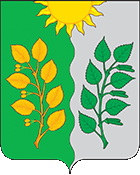 АДМИНИСТРАЦИЯ СЕЛЬСКОГО ПОСЕЛЕНИЯ СУХАЯ ВЯЗОВКА МУНИЦИПАЛЬНОГО РАЙОНА ВОЛЖСКИЙ САМАРСКОЙ ОБЛАСТИ ПОСТАНОВЛЕНИЕот 07.10.2022 № 62Об утверждении перечня видов контрольно-надзорных функций, видов разрешительной деятельности, осуществляемых на территории сельского поселения Сухая Вязовка муниципального района Волжский Самарской областиВ соответствии с Федеральным законом от  06.10.2003 № 131-ФЗ          «Об общих принципах организации местного самоуправления в Российской Федерации», Федеральным законом от 31.07.2020 № 248-ФЗ                               «О государственном контроле (надзоре) и муниципальном контроле в Российской Федерации», руководствуясь Уставом сельского поселения Сухая Вязовка муниципального района Волжский Самарской области, Администрация сельского поселения Сухая Вязовка муниципального района Волжский Самарской области ПОСТАНОВЛЯЕТ:1.Утвердить прилагаемый Перечень видов контрольно-надзорных функций, видов разрешительной деятельности, осуществляемых на территории сельского поселения Сухая Вязовка муниципального района Волжский Самарской области согласно Приложению к настоящему Постановлению.2.Разместить настоящее Постановление на официальном сайте Администрации  сельского поселения  Сухая Вязовка, а также опубликовать в вестнике «Вести сельского поселения Сухая Вязовка».3.Настоящее Постановление вступает в силу со дня его официального опубликования.4.Контроль за исполнением настоящего Постановления оставляю за собой. Главасельского поселения Сухая Вязовкамуниципального района ВолжскийСамарской области	      				          	                     С.А. ПетроваПРИЛОЖЕНИЕк постановлению Администрациисельского поселения Сухая Вязовкамуниципального района ВолжскийСамарской областиот 07.10.2022  № 62Вид муниципального контроляОрган местного самоуправления, уполномоченный на их осуществлениеРеквизиты муниципальных правовых актов сельского поселения Сухая Вязовка муниципального района Волжский Самарской области, регулирующих соответствующий вид муниципального контроляМуниципальныйконтроль в сфере благоустройстваАдминистрация  сельского поселения Сухая Вязовка муниципального района Волжский Самарской областиРешение Собрания представителей сельского поселения Сухая Вязовка  муниципального района Волжский Самарской области от 21.02.2022 № 8 «Об утверждении Положения о муниципальном контроле в сфере благоустройства на территории сельского поселения Сухая Вязовка муниципального района Волжский Самарской области» (со всеми изменениями и дополнениями).Муниципальный жилищный контрольАдминистрация  сельского поселения Сухая Вязовка муниципального района Волжский Самарской областиРешение Собрания представителей сельского поселения Сухая Вязовка муниципального района Волжский Самарской области 21.02.2022 № 9     «Об утверждении Положения о муниципальном жилищном контроле на территории сельского поселения Сухая Вязовка муниципального района Волжский Самарской области» (со всеми изменениями и дополнениями).Муниципальный земельный контрольАдминистрация  сельского поселения Сухая Вязовка муниципального района Волжский Самарской областиРешение Собрания представителей сельского поселения Сухая Вязовка муниципального района Волжский Самарской области от 21.02.2022 № 10 «Об утверждении Положения о муниципальном земельном контроле в границах сельского поселения Сухая Вязовка муниципального района Волжский Самарской области» (со всеми изменениями и дополнениями).Муниципальный контроль на автомобильном транспорте, городском наземном электрическом транспорте и в дорожном хозяйствеАдминистрация  сельского поселения Сухая Вязовка муниципального района Волжский Самарской областиРешение Собрания представителей сельского поселения Сухая Вязовка муниципального района Волжский Самарской области 21.02.2022 № 11   «Об утверждении Положения о муниципальном контроле 
на автомобильном транспорте, городском наземном электрическом транспорте и в дорожном хозяйстве в границах населенных пунктов сельского поселения Сухая Вязовка  муниципального района Волжский Самарской области» (со всеми изменениями и дополнениями).